Анкета пациента Дата :______________ФИО ___________________________________________________________________________________Дата рождения ___________________________________________________________________________Причины обращения, текущие жалобы:Боли, где и как ощущаются, где источник боли, куда отдает (указать все места, в т. ч., где испытывается дискомфорт)	Боль в этой области возникла впервые или до этого уже были рецидивы (когда, сколько лет назад?) и какие жалобы в других частях тела сопровождали боль	Какое средство использовали для устранения боли: пояс, массаж, лекарственные препараты (диклофенак, финалгон и проч.), занятия в тренажерном зале (закачать мышцы спины, вокруг сустава)	Обстоятельства, при которых возникают жалобы, боли:эмоциональный стрессохлаждение/сквознякв ночное времякак следствие определенной двигательной активности		 Обстоятельства, которые снижают боль:массажтепловые процедурыдвижение/зарядкаэмоциональный покойесть ли положение, в котором боль не испытывается 		лекарства		Травмы, случаи, которые Вы помните с ~ указанием года получения:падения и ушибы на какую-то части тела, головы (даже если не было переломов, сотрясений, не лежали в больнице и не делали рентгенограмму)				перенесенные переломы, растяжения, разрывы связок различных суставов, менисков				попадали ли в автоаварии (где сидели в авто, места повреждений на теле и на автомобиле )				спортивные травмы				Хирургические вмешательства с ~ указанием года получения:в детском и подростковом возрасте 				стоматологические (удаление/имплантация зубов, виниры - отметьте на схеме в конце анкеты лапароскопические или полостные операции 				операции на глазах 		косметические операции на лице (коррекция носовой перегородки и т.д.)				пластические операции на лице и теле (укажите, где именно)				удаление миндалин, аденоидов, полипов в носу и проч. 				эпидуральная анастезия 		кесарево сечение 		разрывы родовых путей, эпизиотомия, эпизиорафия 		удаленные органы или их части 				Наличие инородных предметов в теле:кардиостимуляторзубные имплантысетка на брюшной стенке при диастазе, недержании мочипротез сустава 		пластина из металла после трепанации черепакосметические импланты ( на молочных железах, лице и др.)	другое 	Бывают ли случаи недержания мочи и стула?______да/нетВаше рабочее АД 		9. Откуда узнали о докторе:□ Личная рекомендация, от кого 		□ Через сайт www.doctorlegoshin.ru□ Инстаграм□ Другое (указать)  		10. Ваша электронная почта 		□ Согласны ли получать рассылку с информацией об акциях ______да/нет11. Хотите ли получать скидки (10%) _____да/нет:□ за написание отзыва о приеме /докторе /результатах лечения (на сайте,в Instagram,Whatsapp) □ за размещение Вашей фотографии как иллюстрации результатов лечения (на сайте, в Instagram, в ВКонтакте) 12. Примечание к п.5: отметьте крестиком зубы, которые Вам удаляли/имплантировали и укажите год операции:			П								Л	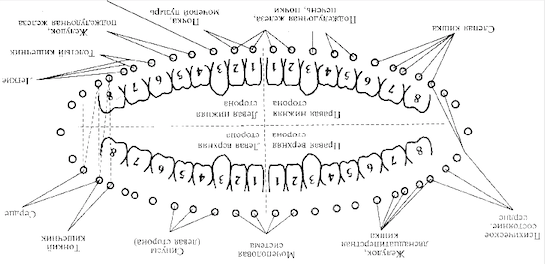 